APPENDIX 13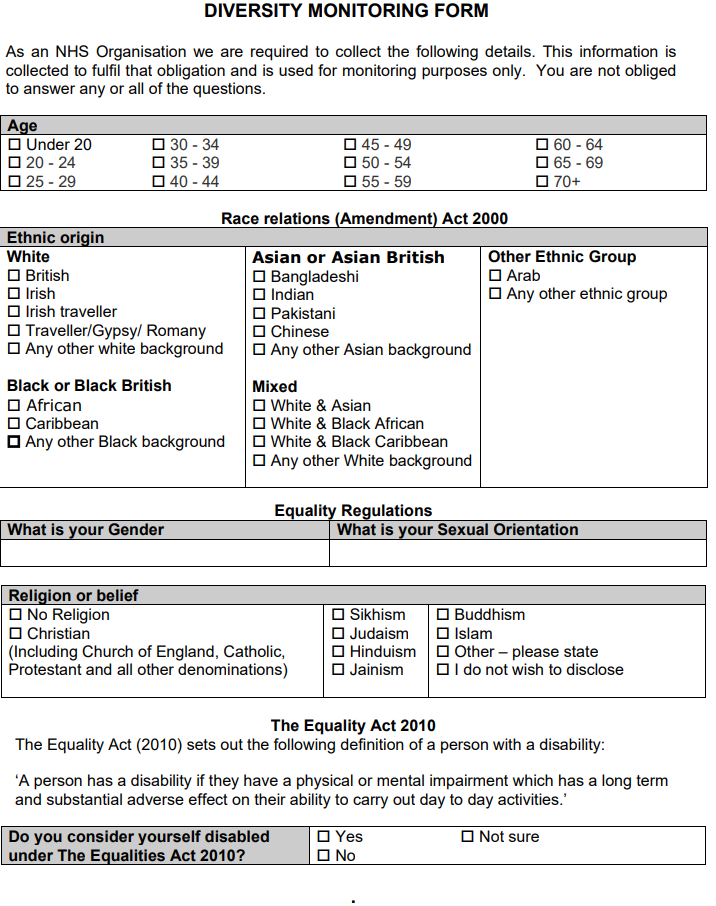 